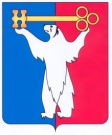 АДМИНИСТРАЦИЯ ГОРОДА НОРИЛЬСКАКРАСНОЯРСКОГО КРАЯПОСТАНОВЛЕНИЕ20.06.2019	    г. Норильск   	               № 226О внесении изменений в постановление Администрации города Норильска 
от 17.01.2014 № 14 В целях урегулирования отдельных вопросов осуществления финансовой поддержки субъектов малого и среднего предпринимательства на территории муниципального образования город Норильск, в соответствии с Федеральным законом от 24.07.2007 № 209-ФЗ «О развитии малого и среднего предпринимательства в Российской Федерации»,ПОСТАНОВЛЯЮ:Внести в Порядок предоставления финансовой поддержки субъектам малого и среднего предпринимательства, утвержденный постановлением Администрации города Норильска от 17.01.2014 № 14 (далее – Порядок), следующие изменения:1.1. По всему тексту Порядка, приложения №1 к Порядку слова «перерабатывающее (обрабатывающее) оборудование», «перерабатывающее оборудование» в соответствующих падежах заменить словом «оборудование» в соответствующих падежах.1.2. Дополнить Порядок новым пунктом 2.1.2 следующего содержания: «2.1.2. осуществлять свою деятельность на территории муниципального образования город Норильск;».1.3. Пункт 2.1.7 Порядка после слов «финансовой поддержки» дополнить словами «(поддержки, условия оказания которой совпадают, включая форму, вид поддержки и цели ее оказания)».1.4. Пункты 2.1.2 - 2.1.16 Порядка считать пунктами 2.1.3 – 2.1.17 соответственно.1.5. В пункте 3.10 Порядка слова «производится Фондом» заменить словами 
«производится Фондом и оформляется», слово «издаваемого» заменить словом «издаваемым».1.6. Дополнить Порядок новым пунктом 3.12 следующего содержания:«3.12. Субсидия предоставляется Фондом путем прямого безналичного перечисления денежных средств на расчетный счет получателя субсидии.».1.7. Пункты 3.12 - 3.17 Порядка считать пунктами 3.13 – 3.18 соответственно.1.8. В абзаце первом пункта 9.3 Порядка слова «в разделы A, B, D, E, G, K, L, M» заменить словами «в разделы B, D, E, G, K, L, M».1.9. В абзаце третьем пункта 9.4.2 Порядка слова «в случае безналичного расчета - платежные поручения, в случае наличного расчета - кассовые (или товарные) чеки и (или) квитанции к приходным кассовым ордерам» заменить словами «платежные поручения».1.10. В абзаце пятом пункта 9.4.2 Порядка слова «самоходных машин» заменить словами «транспортных средств». 1.11. Пункт 10.4 Порядка дополнить новым абзацем пятым следующего содержания:«- образование (раздел Р);».1.12. Абзацы пятый - седьмой пункта 10.4 Порядка считать абзацами шестым - восьмым соответственно.1.13. Приложение № 2 к Порядку изложить в редакции согласно приложению 
№ 1 к настоящему постановлению.1.14. Приложение № 4 к Порядку изложить в редакции согласно приложению 
№ 2 к настоящему постановлению. 2. Опубликовать настоящее постановление в газете «Заполярная правда» и разместить его на официальном сайте муниципального образования город Норильск.И.о. Главы города Норильска											Н.А. ТимофеевПриложение № 1к постановлению Администрации города Норильска от 20.06.2019 № 226Приложение № 2к Порядку предоставления финансовойподдержки субъектам малого исреднего предпринимательства,утвержденному постановлениемАдминистрации города Норильскаот 17.01.2014 г. № 14СПРАВКА ОБ ИМУЩЕСТВЕННОМ И ФИНАНСОВОМ СОСТОЯНИИ__________________________________________________(полное наименование субъекта предпринимательства)1. Сведения об имуществе субъекта предпринимательства (тыс. рублей):2. Показатели финансово-хозяйственной деятельности субъекта предпринимательства:Руководитель организации/индивидуальный предприниматель(представитель по доверенности) 	___________/_______________________/(подпись) (расшифровка подписи)М.П. (при наличии печати)Главный бухгалтер ___________/_______________________/(подпись) (расшифровка подписи)ДатаПриложение № 2к постановлению Администрации города Норильска от 20.06.2019 № 226Приложение № 4к Порядку предоставления финансовойподдержки субъектам малого исреднего предпринимательства,утвержденному постановлениемАдминистрации города Норильскаот 17.01. 2014 г. № 14ПОЛОЖЕНИЕО ПРОВЕДЕНИИ КОНКУРСА ТЕХНИКО-ЭКОНОМИЧЕСКИХ ОБОСНОВАНИЙПРОЕКТОВ СУБЪЕКТОВ МАЛОГО И СРЕДНЕГО ПРЕДПРИНИМАТЕЛЬСТВА1. Настоящее Положение определяет условия и порядок проведения конкурса технико-экономических обоснований проектов субъектов малого и среднего предпринимательства (далее – конкурс).2. Предметом конкурса является отбор технико-экономических обоснований проектов субъектов малого и среднего предпринимательства (далее – ТЭО) на возмещение:- части процентных платежей по кредитам (займам, микрозаймам) Российских кредитных и микрофинансовых организаций на приобретение оборудования в целях создания и (или) развития либо модернизации производства товаров (работ, услуг);- части затрат на приобретение, доставку, сборку (установку) специальной техники, оборудования, агрегатов и комплексов в целях создания и (или) развития, и (или) модернизации производства товаров народного потребления и продукции сельского хозяйства.3. Организатором конкурса является Управление потребительского рынка и услуг Администрации города Норильска (далее - Организатор, УПРиУ).4. Заявителем на участие в конкурсе является субъект малого и среднего предпринимательства (далее – заявитель), подавший документы на участие в конкурсе и соответствующий:- требованиям, установленным Федеральным законом от 24.07.2007 № 209-ФЗ «О развитии малого и среднего предпринимательства в Российской Федерации»;- условиям, установленным пунктами 2.1.1 – 2.1.16 Порядка предоставления финансовой поддержки субъектам малого и среднего предпринимательства, утвержденного постановлением Администрации города Норильска от 17.01.2014 
№ 14 (далее – Порядок);- условиям, определенным пунктами 4.1.1, 4.1.2 либо 9.2, 9.3 Порядка в зависимости от вида субсидии.5. Конкурс проводится не менее одного раза в текущем финансовом году.6. Решение о проведении конкурса принимается заместителем Главы города Норильска по собственности и развитию предпринимательства путем издания соответствующего распоряжения.7. Распоряжение о проведении конкурса размещается Организатором на официальном сайте муниципального образования город Норильск www.norilsk-city.ru и публикуется в газете «Заполярная правда». 8. Срок приема заявок и ТЭО на участие в конкурсе – 20 календарных дней со дня опубликования в газете «Заполярная правда» распоряжения о проведении конкурса. Заявки и ТЭО на участие в конкурсе, поступившие после установленного срока, не рассматриваются.9. Конкурс проводится в срок не позднее 10 календарных дней после окончания срока приема заявок и ТЭО на участие в конкурсе.10. Для участия в конкурсе заявитель предоставляет в УПРиУ одновременно с заявкой и ТЭО на участие в конкурсе документы, предусмотренные пунктами 3.2.1 – 3.2.12 Порядка, а также пунктами 4.1.5 либо 9.4 Порядка в зависимости от вида субсидии (далее – пакет документов).11.Все листы пакета документов должны быть пронумерованы, содержать опись входящих документов, скреплены печатью (при наличии) и подписаны заявителем.12. Решение о допуске или об отказе в допуске к участию в конкурсе в отношении заявителей принимается Организатором не позднее одного рабочего дня после даты окончания приема заявок и ТЭО на участие в конкурсе и оформляется актом о допуске или об отказе в допуске к участию в конкурсе. Основанием для отказа в допуске к участию в конкурсе заявителя является:- представление неполного заявителем перечня документов, указанных в пункте 10 настоящего Положения;- выявление в документах, предоставленных заявителем, неполных, недостоверных или искаженных сведений.Уведомление о принятом в отношении заявителя решении о допуске или об отказе в допуске к участию в конкурсе направляется заявителю Организатором в письменной форме за подписью начальника УПРиУ по адресу, указанному заявителем в заявке на участие в конкурсе, в течение 5 календарных дней со дня принятия соответствующего решения. В случае направления уведомления об отказе в допуске к участию в конкурсе Организатор возвращает заявителю предоставленные им документы. Уведомление об отказе в допуске к участию в конкурсе вместе с пакетом документов направляется в адрес заявителя заказным почтовым отправлением с уведомлением о вручении либо вручается лично заявителю по его желанию посредством подачи им заявления о получении документов таким способом.13. УПРиУ проводит экспертизу ТЭО в течение трех рабочих дней после окончания срока приема заявок и ТЭО на участие в конкурсе.14. Проведение экспертизы ТЭО подразумевает:- анализ ТЭО на соответствие заявителей критериям отбора, установленным в приложении 1 к настоящему Положению;- выставление итоговой рейтинговой оценки для каждого ТЭО, которая рассчитывается как сумма баллов по каждому критерию;- формирование итогового рейтинга оценок всех ТЭО;- составление аналитической записки с указанием итоговой рейтинговой оценки каждого ТЭО.15. Аналитические записки по ТЭО, а также весь пакет документов, предоставляемый заявителем, не позднее 5 рабочих дней после окончания приема заявок и ТЭО на участие в конкурсе направляются Организатором на рассмотрение Комиссии по вопросам предоставления финансовой поддержки субъектам малого и среднего предпринимательства муниципального образования город Норильск, созданной распоряжением Администрации города Норильска (далее - Комиссия),
для принятия ею решения о победителях и не прошедших конкурсный отбор ТЭО.16. На заседании Комиссии каждое ТЭО обсуждается отдельно.17. Победителями признаются ТЭО, набравшие наибольшее количество баллов, но не менее 3 баллов.18. При равном набранном количестве баллов приоритет отдается заявителю, согласно ТЭО которого соблюден критерий по созданию рабочих мест, либо планируется создание большего количества рабочих мест.19. Принятые Комиссией решения о предоставлении заявителям субсидий либо об отказе в их предоставлении оформляются протоколом Комиссии не позднее
10 календарных дней после окончания срока приема заявок и ТЭО на участие в конкурсе. Решение Комиссии доводится до сведения заявителя в течение 3 календарных дней со дня принятия такого решения путем направления Организатором письменного уведомления за подписью начальника УПРиУ.20. Победителям конкурса предоставляется финансовая поддержка согласно заявленным заявителями видам (предметам) ТЭО:- субсидия на возмещение части процентных платежей по кредитам (займам, микрозаймам) Российских кредитных и микрофинансовых организаций на приобретение оборудования в целях создания и (или) развития либо модернизации производства товаров (работ, услуг); - субсидия на возмещение части затрат на приобретение, доставку, сборку (установку) специальной техники, оборудования, агрегатов и комплексов в целях создания и (или) развития, и (или) модернизации производства товаров народного потребления и продукции сельского хозяйства.21. В случае, если все участники и предоставленные ими пакеты документов не соответствуют требованиям, установленным Порядком, конкурс считается состоявшимся, но имеющим отрицательный результат.22. Конкурс признается несостоявшимся, если для участия в конкурсе не поступил ни один пакет документов.23. Организатор конкурса размещает информацию о победителях конкурса на официальном сайте муниципального образования город Норильск www.norilsk-city.ru в срок не позднее 3 календарных дней со дня подписания протокола заседания Комиссии.24. Субсидии, предусмотренные пунктом 20 настоящего Положения, предоставляются победителям конкурса в соответствии с пунктами 3.10 – 3.13 Порядка.НаименованиеОстаточная стоимость на отчетную датуОстаточная стоимость на отчетную датуНаименованиеОтчетный год (факт)На последнюю отчетную дату________________________(указать)ВсегоНаименование показателяЕд. изм.Значение показателя за предыдущий год (факт)Значение показателя за текущий год (план)Доход (выручка)тыс. руб.Среднесписочная численностьчел.Фонд оплаты труда работниковтыс. руб.Среднемесячная заработная плата на одного работникатыс. руб.Создание новых рабочих местед.Режим налогообложенияРежим налогообложенияРежим налогообложенияРежим налогообложенияОбъем налогов (кроме НДС) в бюджеты всех уровней и страховых взносов, всеготыс. руб.в том числе:в том числе:в том числе:в том числе:НДФЛтыс. руб.Налог на имуществотыс. руб.ЕНВДтыс. руб.УСНтыс. руб.Патенттыс. руб.Налог на прибыльтыс. руб.Транспортный налогтыс. руб.Страховые взносы на обязательное пенсионное страхование, обязательное медицинское страхованиетыс. руб.Страховые взносы на обязательное социальное страхование от несчастных случаев на производстве и профессиональных заболеванийтыс. руб.